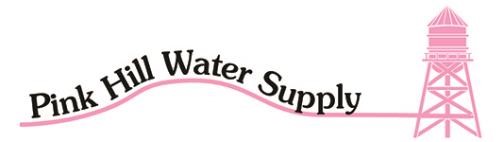 2023 DIRECTORS MEETING AGENDA GUEST SIGN IN SHEET GIVEN TO BOARD PRESIDENT 5:55PMTUESDAY MARCH 21ST 2023 @ 7:00PM AFTER THE ANNUAL MEETINGMEETING CALLED TO ORDER AND ESTABLISH A QUORUM. DECLARE MEETING OPEN TO THE PUBLIC.READ AND ACT ON MINUTES OF FEBRUARY 21ST  2023READ AND ACT ON FINANCIAL REPORTS.SWEAR IN THIS YEARS REINSTATED BOARD MEMBERS. WENDELL UPDATES:  PROGRESS REPORT ON THE # 4 WELL   NEW OR OLD BUSINESS.SUGGESTED AGENDA ITEMS FOR THE NEXT MEETING.NEXT MEETING: APRIL 18TH 2023 @ 6:00 ADJOURN MEETING  